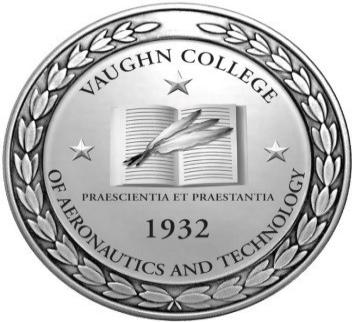 MGT360: BUSINESS COMMUNICATIONSCourse ScheduleInstructor: GaryTitle: Associate Professor Office:Phone:E-Mail: igor.irho@gmail.comOffice Hours: China Time Saturday mornings after class by appointment. Email to me ahead of time with your questions.Course DescriptionThis course analyzes elements in the communication process with business and management applications. Emphasis is placed on letters, reports, memoranda, and presentations during the communication process.Grading PolicyClass Participation Bonus: up to extra 10% maximum bonusGrading Scale**For Aviation Training Institute students, minimum passing grade for all courses in the Airframe and Power plant curriculum is a “C”.Deadlines are firm. Lateness will be penalizedCourse ScheduleStudying ApproachBefore reading the text of each Chapter, read the LEARNING OUTCOMES at the beginning of each Chapter and the SUMMARY OF LEARNING OUTCOMES at the end of each Chapter. This should help you focus on major concepts during your reading of the text.The Lecture Notes will reinforce the text and PowerPoint for each Chapter.AssignmentDue DatePercentageMid-Term ExaminationTBD25%Final ExaminationTBD25%Individual Assignments-WeekPer Course Schedule20%Discussion BoardsTeam ProjectOn or before Week 530%TOTAL100%GradeNumeric ValueStandardA90-100ExcellentB+85-89B80-84GoodC+75-79C70-74AverageD**60-69Min. PassingFBelow 60FailureWeekChapters and TopicsIndividual Assignments- Week Discussion BoardsTeam ProjectWeek 11.Business Communication in the Digital AgeChapter 1 Learning Objective 3 is to describe the significant trends in today’s dynamic, networked, work environment, and recognize that social media and other communication technologies require excellent skills in any economic climate.Based on Learning Objective 3, how do you feel about the work-life balance in today’s 24/7 “anytime, anywhere” digital workplace? Do you anticipate negative effects on your health and personal life?Form Teams of 5 members and tell your Class Representativethe names and student identification numbers of each Team Member and of the Team Leader your choose; andthe topic of your Team Project.2.Professionalism; Team, Meeting, Listening, Nonverbal, and Etiquette SkillsChapter 1 Learning Objective 3 is to describe the significant trends in today’s dynamic, networked, work environment, and recognize that social media and other communication technologies require excellent skills in any economic climate.Based on Learning Objective 3, how do you feel about the work-life balance in today’s 24/7 “anytime, anywhere” digital workplace? Do you anticipate negative effects on your health and personal life?Form Teams of 5 members and tell your Class Representativethe names and student identification numbers of each Team Member and of the Team Leader your choose; andthe topic of your Team Project.3.Intercultural CommunicationsChapter 1 Learning Objective 3 is to describe the significant trends in today’s dynamic, networked, work environment, and recognize that social media and other communication technologies require excellent skills in any economic climate.Based on Learning Objective 3, how do you feel about the work-life balance in today’s 24/7 “anytime, anywhere” digital workplace? Do you anticipate negative effects on your health and personal life?Form Teams of 5 members and tell your Class Representativethe names and student identification numbers of each Team Member and of the Team Leader your choose; andthe topic of your Team Project.*Lecture Notes for each ChapterChapter 1 Learning Objective 3 is to describe the significant trends in today’s dynamic, networked, work environment, and recognize that social media and other communication technologies require excellent skills in any economic climate.Based on Learning Objective 3, how do you feel about the work-life balance in today’s 24/7 “anytime, anywhere” digital workplace? Do you anticipate negative effects on your health and personal life?Form Teams of 5 members and tell your Class Representativethe names and student identification numbers of each Team Member and of the Team Leader your choose; andthe topic of your Team Project.*Summary of Learning Objectives at the end of each ChapterChapter 1 Learning Objective 3 is to describe the significant trends in today’s dynamic, networked, work environment, and recognize that social media and other communication technologies require excellent skills in any economic climate.Based on Learning Objective 3, how do you feel about the work-life balance in today’s 24/7 “anytime, anywhere” digital workplace? Do you anticipate negative effects on your health and personal life?Form Teams of 5 members and tell your Class Representativethe names and student identification numbers of each Team Member and of the Team Leader your choose; andthe topic of your Team Project.Week 2Planning Business MessagesOrganizing and Drafting Business MessagesChapter 4 Learning Objective 3 is to analyze the purpose of the message, anticipate the audience, and select the best communication channel.6.Revising Business Messages*Lecture Notes for eachBased on Learning Objective 3, think about a time whensomeone had to reveal bad news to you. Did you feelChapter*Summary of Learning Objectives at the end of each Chapterthat the best communication was used to deliver that news? What channels are richest? Should they alwaysbe used to reveal bad news or be persuasive?Week 3Short Workplace Messages and Digital MediaPositive Messages*Lecture Notes for each Chapter*Summary of Learning Objectives at the end of each ChapterMidterm ExamWeek 49.Negative MessagesChapter 10 Learning Objective 2 is to describe the four-part AIDA strategy (see Figure 10.4 at page 345) for creating successful persuasive messages, and apply the four elements to draft effective and ethical business messages.Based on Learning Objective 2, think of a product you have used and like. If you were trying to sell that product, what rational appeals would you use?What emotional appeals would you use? Try to sell that product to your classmates?10.Persuasive and Sales MessagesChapter 10 Learning Objective 2 is to describe the four-part AIDA strategy (see Figure 10.4 at page 345) for creating successful persuasive messages, and apply the four elements to draft effective and ethical business messages.Based on Learning Objective 2, think of a product you have used and like. If you were trying to sell that product, what rational appeals would you use?What emotional appeals would you use? Try to sell that product to your classmates?11.Reporting in the Digital Age WorkplaceChapter 10 Learning Objective 2 is to describe the four-part AIDA strategy (see Figure 10.4 at page 345) for creating successful persuasive messages, and apply the four elements to draft effective and ethical business messages.Based on Learning Objective 2, think of a product you have used and like. If you were trying to sell that product, what rational appeals would you use?What emotional appeals would you use? Try to sell that product to your classmates?Article by Steven C.Chapter 10 Learning Objective 2 is to describe the four-part AIDA strategy (see Figure 10.4 at page 345) for creating successful persuasive messages, and apply the four elements to draft effective and ethical business messages.Based on Learning Objective 2, think of a product you have used and like. If you were trying to sell that product, what rational appeals would you use?What emotional appeals would you use? Try to sell that product to your classmates?McNeeley: QMS vs.Chapter 10 Learning Objective 2 is to describe the four-part AIDA strategy (see Figure 10.4 at page 345) for creating successful persuasive messages, and apply the four elements to draft effective and ethical business messages.Based on Learning Objective 2, think of a product you have used and like. If you were trying to sell that product, what rational appeals would you use?What emotional appeals would you use? Try to sell that product to your classmates?SMS, Lessons LearnedChapter 10 Learning Objective 2 is to describe the four-part AIDA strategy (see Figure 10.4 at page 345) for creating successful persuasive messages, and apply the four elements to draft effective and ethical business messages.Based on Learning Objective 2, think of a product you have used and like. If you were trying to sell that product, what rational appeals would you use?What emotional appeals would you use? Try to sell that product to your classmates?from Toyota, FlightChapter 10 Learning Objective 2 is to describe the four-part AIDA strategy (see Figure 10.4 at page 345) for creating successful persuasive messages, and apply the four elements to draft effective and ethical business messages.Based on Learning Objective 2, think of a product you have used and like. If you were trying to sell that product, what rational appeals would you use?What emotional appeals would you use? Try to sell that product to your classmates?Safety Information Feb.Chapter 10 Learning Objective 2 is to describe the four-part AIDA strategy (see Figure 10.4 at page 345) for creating successful persuasive messages, and apply the four elements to draft effective and ethical business messages.Based on Learning Objective 2, think of a product you have used and like. If you were trying to sell that product, what rational appeals would you use?What emotional appeals would you use? Try to sell that product to your classmates?2010 cited in AdditionalChapter 10 Learning Objective 2 is to describe the four-part AIDA strategy (see Figure 10.4 at page 345) for creating successful persuasive messages, and apply the four elements to draft effective and ethical business messages.Based on Learning Objective 2, think of a product you have used and like. If you were trying to sell that product, what rational appeals would you use?What emotional appeals would you use? Try to sell that product to your classmates?Suggested ReadingChapter 10 Learning Objective 2 is to describe the four-part AIDA strategy (see Figure 10.4 at page 345) for creating successful persuasive messages, and apply the four elements to draft effective and ethical business messages.Based on Learning Objective 2, think of a product you have used and like. If you were trying to sell that product, what rational appeals would you use?What emotional appeals would you use? Try to sell that product to your classmates?List in this Syllabus.Chapter 10 Learning Objective 2 is to describe the four-part AIDA strategy (see Figure 10.4 at page 345) for creating successful persuasive messages, and apply the four elements to draft effective and ethical business messages.Based on Learning Objective 2, think of a product you have used and like. If you were trying to sell that product, what rational appeals would you use?What emotional appeals would you use? Try to sell that product to your classmates?*Lecture Notes for each ChapterChapter 10 Learning Objective 2 is to describe the four-part AIDA strategy (see Figure 10.4 at page 345) for creating successful persuasive messages, and apply the four elements to draft effective and ethical business messages.Based on Learning Objective 2, think of a product you have used and like. If you were trying to sell that product, what rational appeals would you use?What emotional appeals would you use? Try to sell that product to your classmates?*Summary of Learning Objectives at the end of each ChapterChapter 10 Learning Objective 2 is to describe the four-part AIDA strategy (see Figure 10.4 at page 345) for creating successful persuasive messages, and apply the four elements to draft effective and ethical business messages.Based on Learning Objective 2, think of a product you have used and like. If you were trying to sell that product, what rational appeals would you use?What emotional appeals would you use? Try to sell that product to your classmates?Week 512.Informal Business ReportsSubmit Team Project Paper13.Proposals, Business Plans, and Formal Business Reports14.Business Presentations*Lecture Notes for each Chapter*Summary of Learning Objectives at the end of each ChapterWeek 6The Job Search. Resumes, and Cover Letters in the Digital AgeInterviewing and Following Up*Lecture Notes for each Chapter*Summary of Learning Objectives at the end of each ChapterFinal ExamInstructor：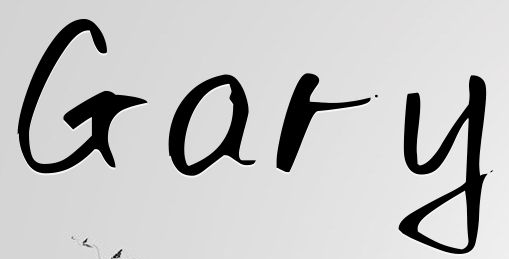 Time：August 27, 2022Department head audited signature: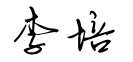 